Hoạt động “ Sáng tạo các con vật từ nhiều nguyên vật liệu khác nhau” của các bé MGL A3 : Trẻ tự mình tạo nên những con vật đáng yêu, ngộ nghĩnh sẽ giúp trẻ rèn được sự khéo léo của đôi bàn tay cùng sự sáng tạo ,thông minh và tư duy của mình. Qua đó giáo dục trẻ biết yêu quý chăm sóc các con vật nuôi .Hơn thế nữa trẻ được cùng các bạn vui chơi ,rèn sự hợp tác và đoàn kết rất nhiều cho trẻ . 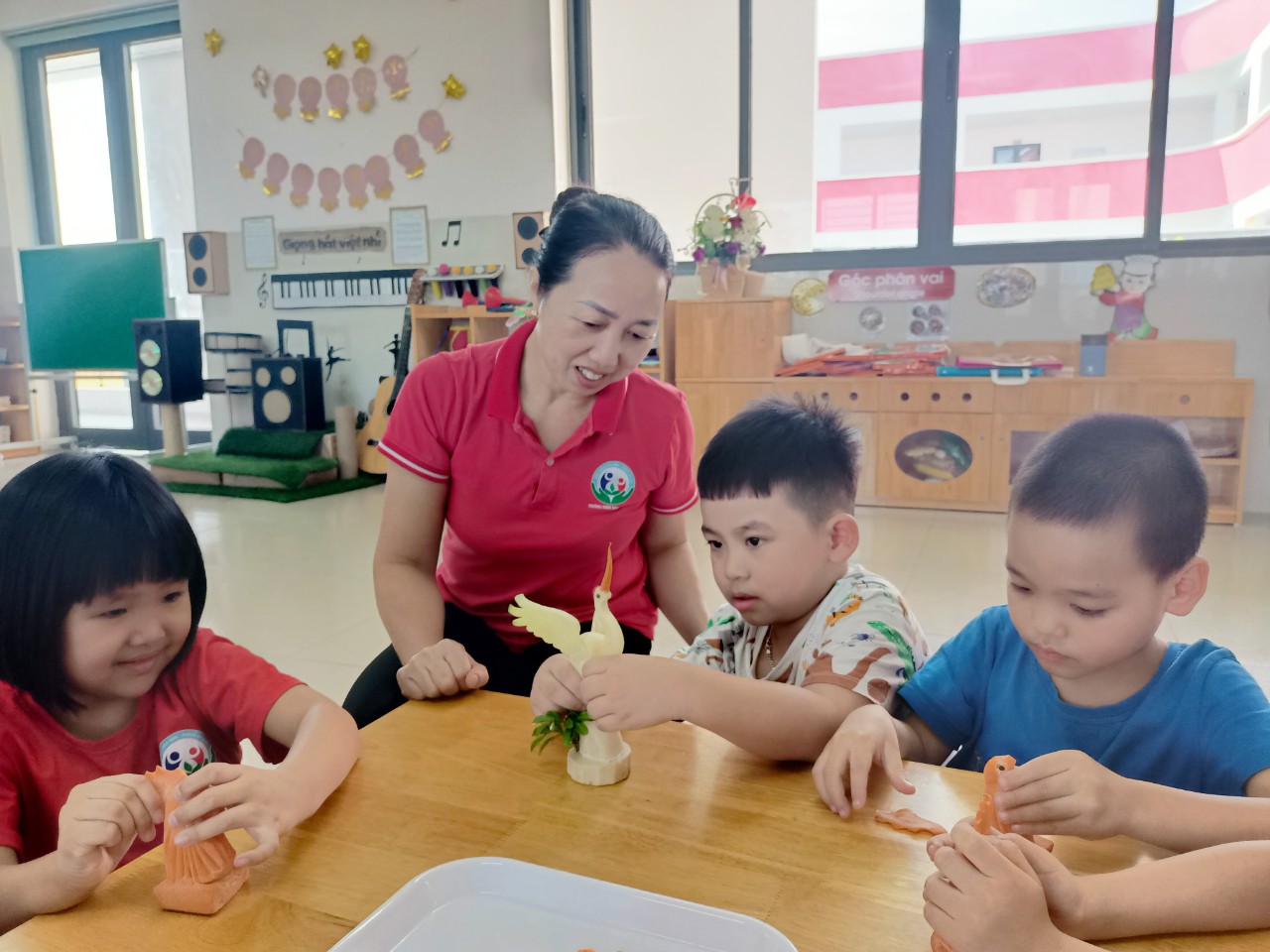 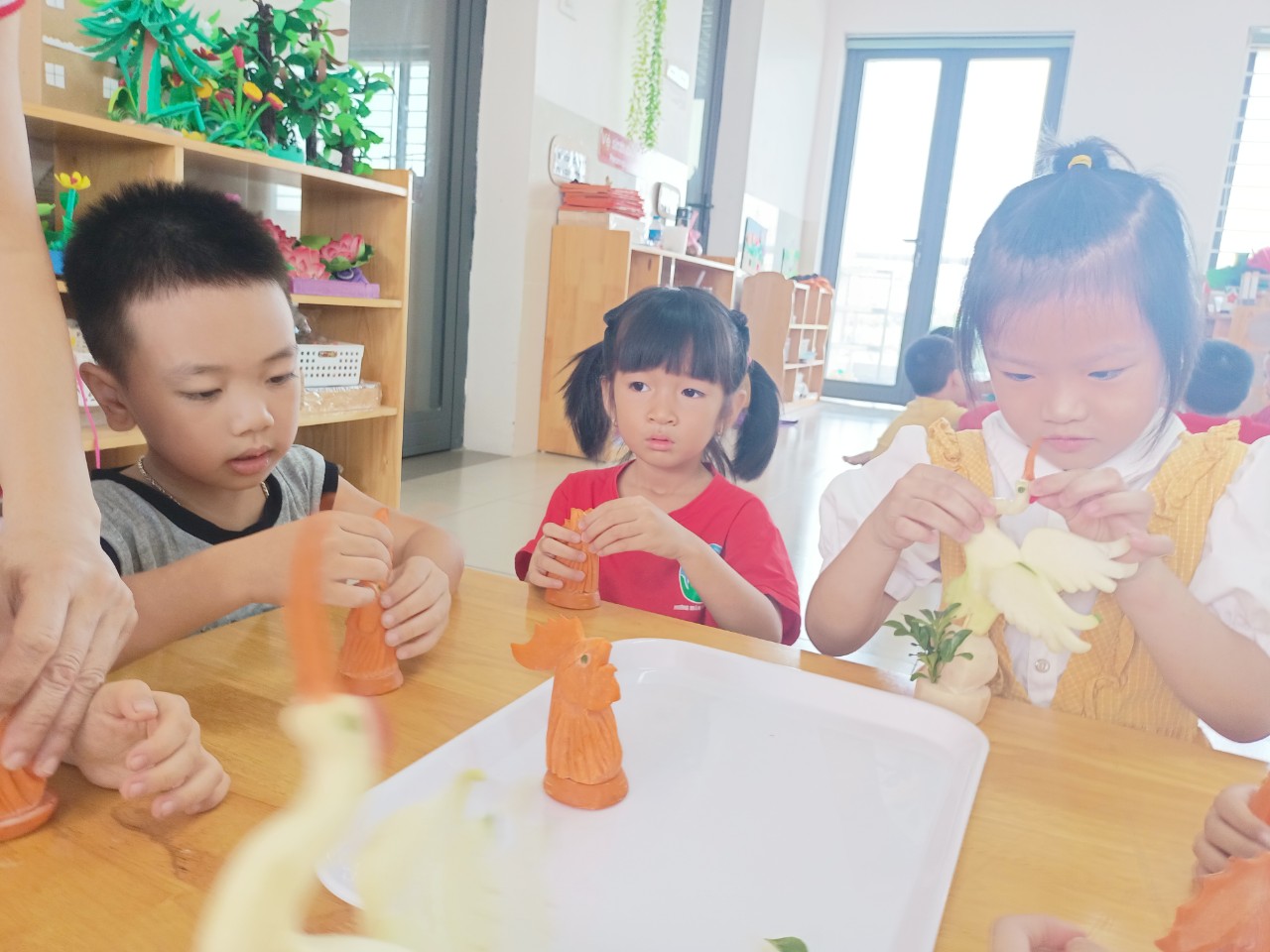 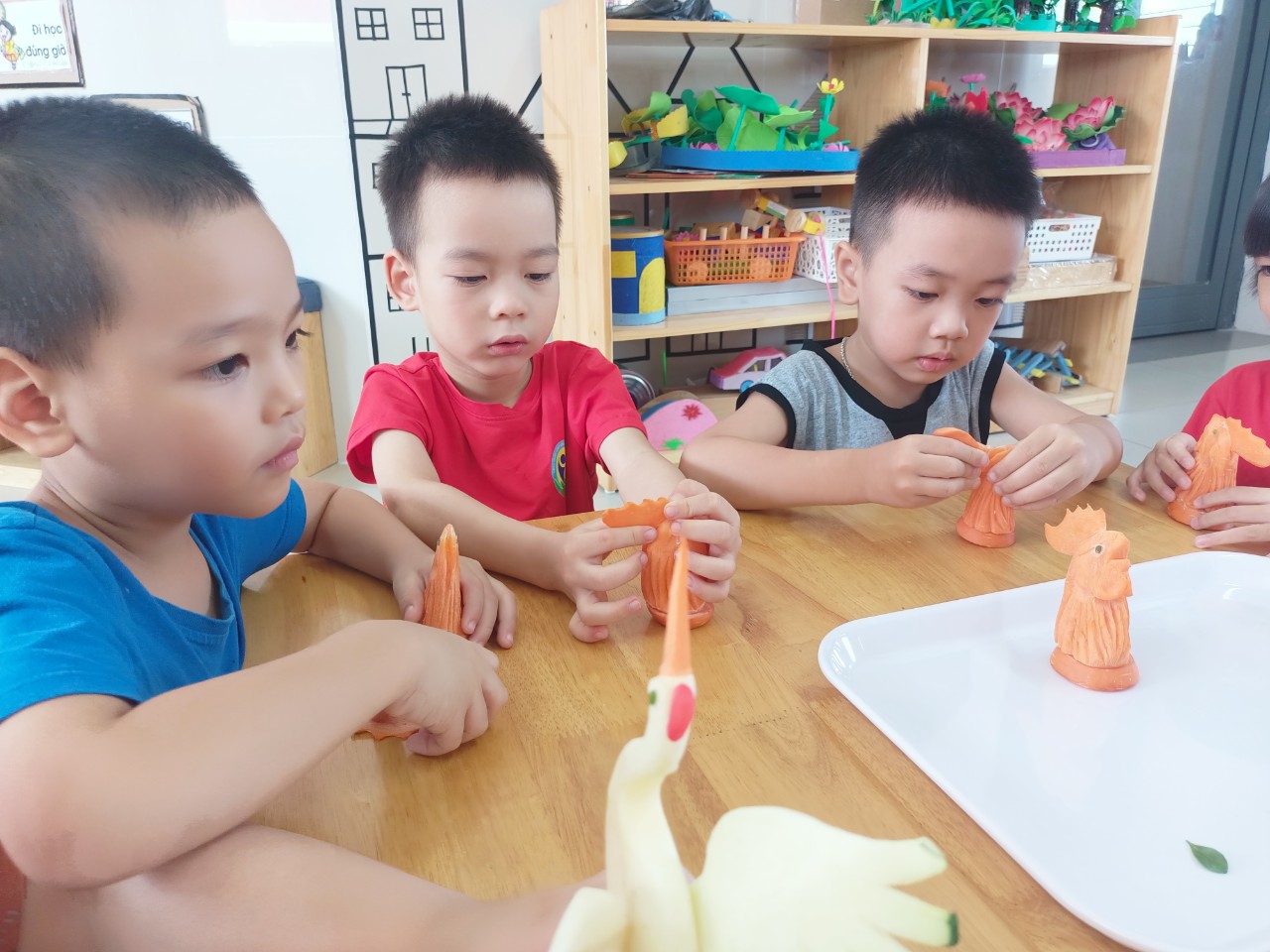 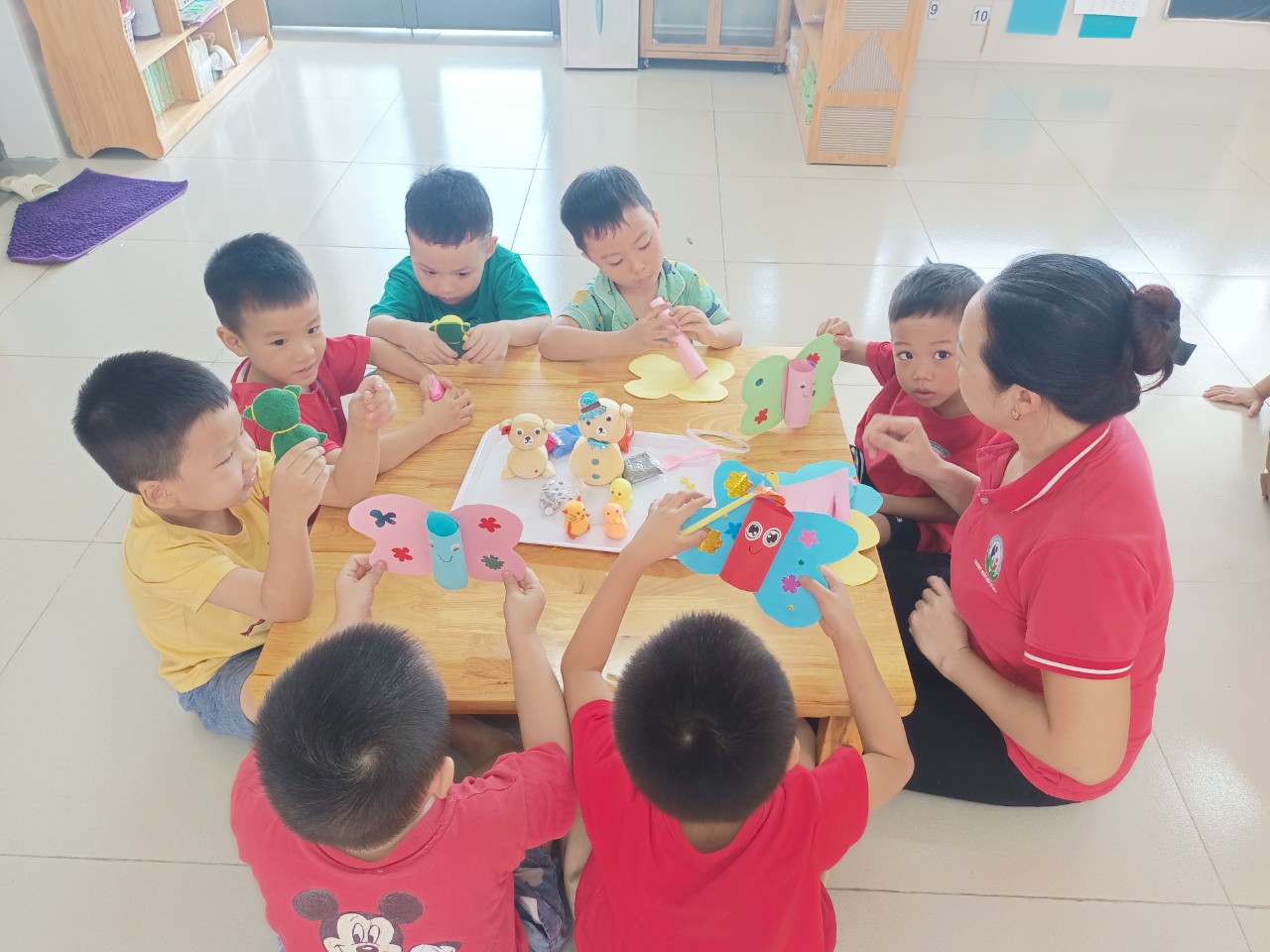 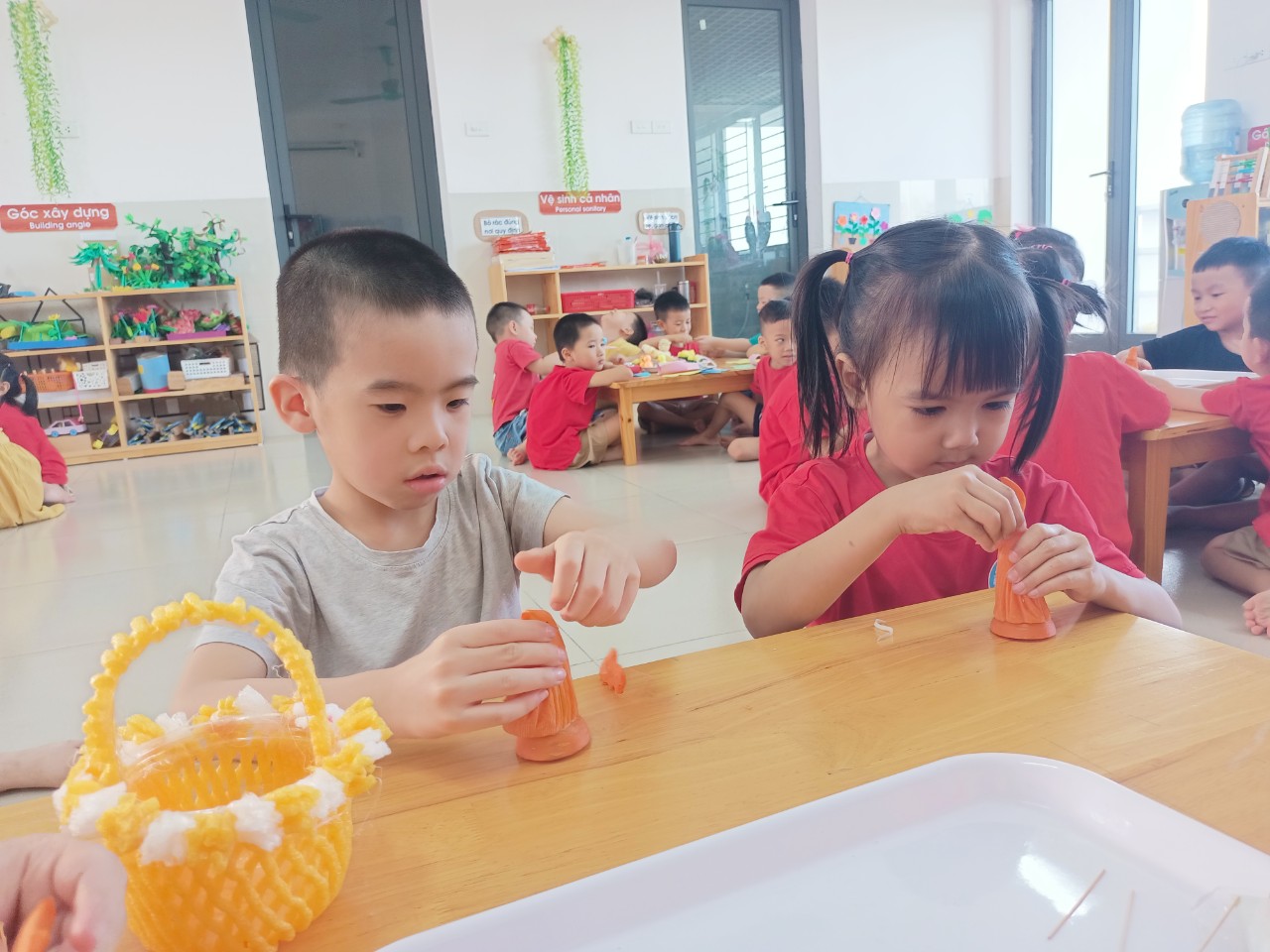 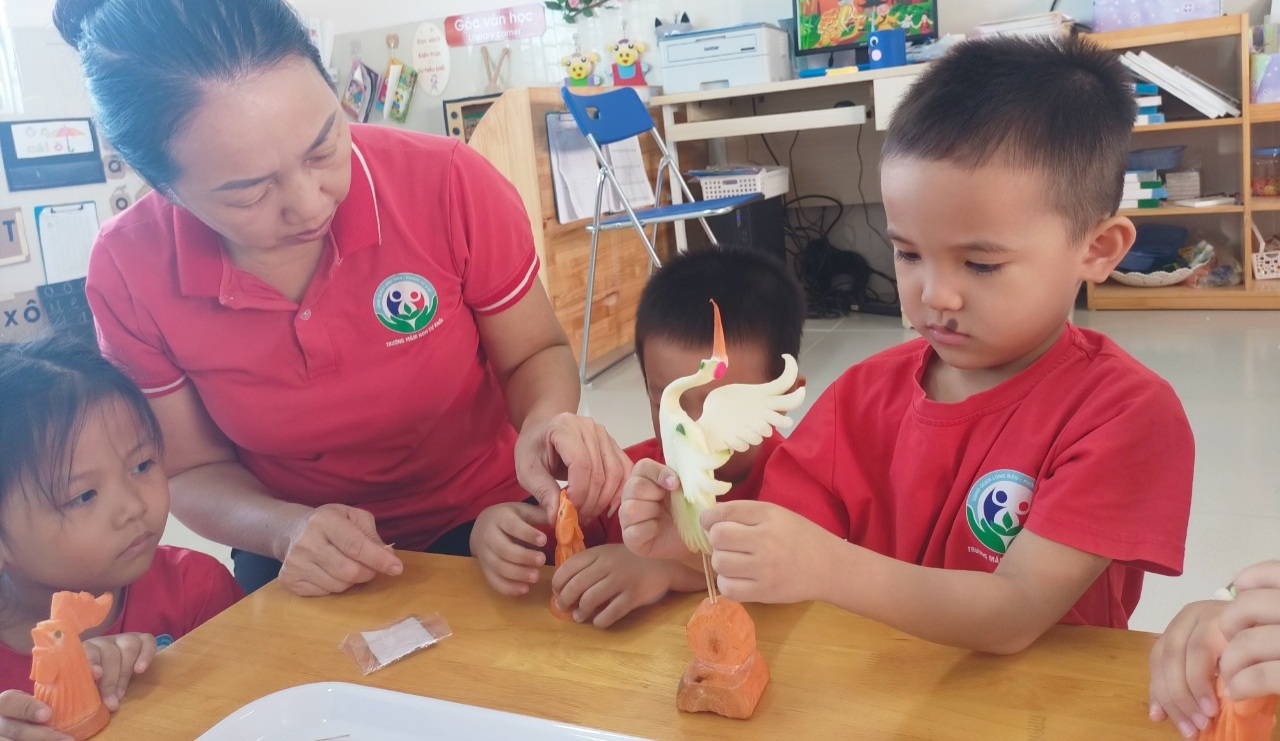 